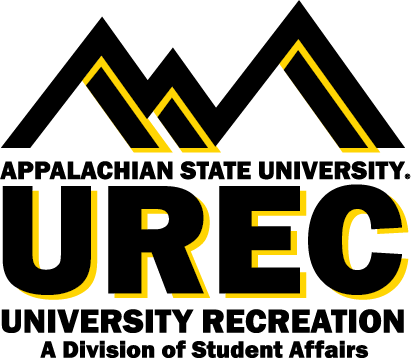 APPALACHIAN STATE UNIVERSITYUniversity Recreation (UREC)Personal TrainerThe UREC Personal Trainer is responsible for delivering educational and tailored exercise experiences to a diverse population of students, faculty, and staff. Personal trainers work with members of various fitness backgrounds to provide fitness consultations, assessments, and safe customized programming designed to meet their goals. Personal trainers work to assist our members in setting and achieving fitness goals through scientifically backed approaches of behavior change and exercise science. This is a leadership position that requires an individual who is dedicated to moving our members toward greater health and well-being.Supervisor: This position reports directly to the Graduate Assistant of Fitness and Wellness.Hours:  Personal Trainer weekly hours are flexible and vary based on schedule and member requests.Salary:  $10.50 per hour.You will succeed at UREC if you are committed to:Explore to find the best of youBring your positive and constructive attitudeConnect with othersBe a team playerEmbrace and inspire an inclusive, vibrant, active, and healthy communityWork in a flexible schedule that may require some evenings, weekends, and designated holidaysJoin our teamAppalachian State University (App State) invites interested applicants for the position of Personal Trainer to become a part of the University Recreation (UREC) team as we facilitate an inclusive environment where recreation and wellness opportunities transform, engage, and care for the App State community. Who we are UREC fosters healthy lifestyles for lifelong wellbeing. You will join a UREC team that is creating an exciting environment, values collaboration, innovation, and inclusion, and is welcoming to all App State students, faculty and staff. We are creating a risk-taking workplace that supports the voices and contributions of employees at all levels, listens, and responds to our community. At UREC we believe in an equitable UREC community with opportunities for everyone, with everyone. Learn more about us at this linkResponsibilities include, but are not limited to:Perform, interpret, and explain fitness assessments.Abide by and uphold all facility and program policies.Program customized personal training sessions with the member’s fitness goals at the forefront of the planning.Effectively and professionally communicate and collaborate with supervisors, and members across multiple platforms (email, text, phone etc.) in a timely manner.Adhere to scientifically backed exercise science practices and principles issued through a nationally accredited certifying organization (ACSM, NASM, ACE, etc.).Quickly build positive rapport with members.Maintain strict confidentiality of all member records.Remain in the scope of practice of a personal trainer.Maintain a copy of all member records and workout programs.Consistently ensure UREC training calendars and databases are updated with all tracked member sessions.Positively communicate services through participation in special events and/or team tabling efforts.Provide exceptional care and service to all members.Appropriately communicate University Recreation policies and procedures.Appropriately refer to campus partners as needed.Communicate efficiently and professionally with other members of the Fitness and Wellness team.Required qualifications:CPR/AED, First Aid Certification or ability to obtain within 21 days of first day of employment (UREC will provide this training upon hire).Must work a minimum of one semester as a Fitness Attendant prior to application for individuals who do not presently hold a nationally accredited training certification. Preference given to candidates who hold a minimum of one professional fitness certification in group fitness or personal training from a nationally accredited organization such as ACSM, NASM, AFAA, ACE, or similar institutions. Applicants with a training certification but little or no experience are expected to work at least four hours as a Fitness Attendant if offered a position as a trainer.We are committed to facilitate your learning journey and create unique opportunities for your career and self development in the following areas*: Self-awarenessCommunicationCritical ThinkingEquity, Diversity, and InclusionLeadership ProfessionalismTeamworkHealth & Wellbeing* Reprinted courtesy of the National Association of Colleges and EmployersHow to apply:  To apply for positions, please visit our website. If you would like to speak with someone about employment opportunities, please call (828) 262-2100 or email anthonykr@appstate.eduPlease be aware that to be eligible for student employment with UREC, you must be a current student enrolled at Appalachian State University and in good academic standing.Office of Disability Resources Accommodations: Appalachian State University iscommitted to providing an inclusive experience, accessible learning [and working] environments and equal opportunity to individuals with disabilities in accordance with the Americans with Disabilities Act and Section 504 of the Rehabilitation Act. Individuals needing reasonable accommodations should contact the Office of Disability Resources (828.262.3056 or odr.appstate.edu)AA/EEO Statement: Appalachian State University is an Affirmative Action/Equal Opportunity Employer. The University does not discriminate in access to its educational programs and activities, or with respect to hiring or the terms and conditions of employment, on the basis of race, color, national origin, religion, sex, gender identity and expression, political affiliation, age,disability, veteran status, genetic information or sexual orientation.